Witam! Wiosna w pełni. Wszystkie drzewa, krzewy, kwiaty pięknie rozkwitają. Ogrody tętnią życiem. Gdy słońce coraz mocniej przygrzewa to także sygnał dla nas, że przyszedł czas rozpoczęcia sezonu prac ogrodowych. Przycinamy gałęzie krzewów i drzew, wysiewamy nasiona, sadzimy i nawozimy rośliny. Wiosna to najbardziej pracowita pora roku w ogrodzie. 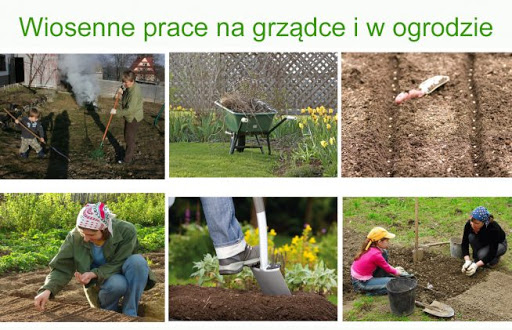 Spróbuj opowiedzieć co widzisz na obrazkach? Jakie prace ogrodowe są tutaj przedstawione? A czy Ty pomagasz rodzicom, dziadkom podczas prac w ogrodzie? 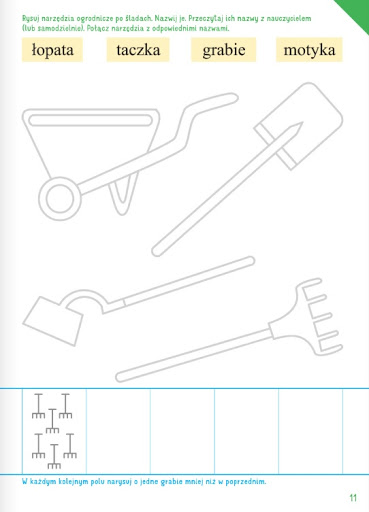 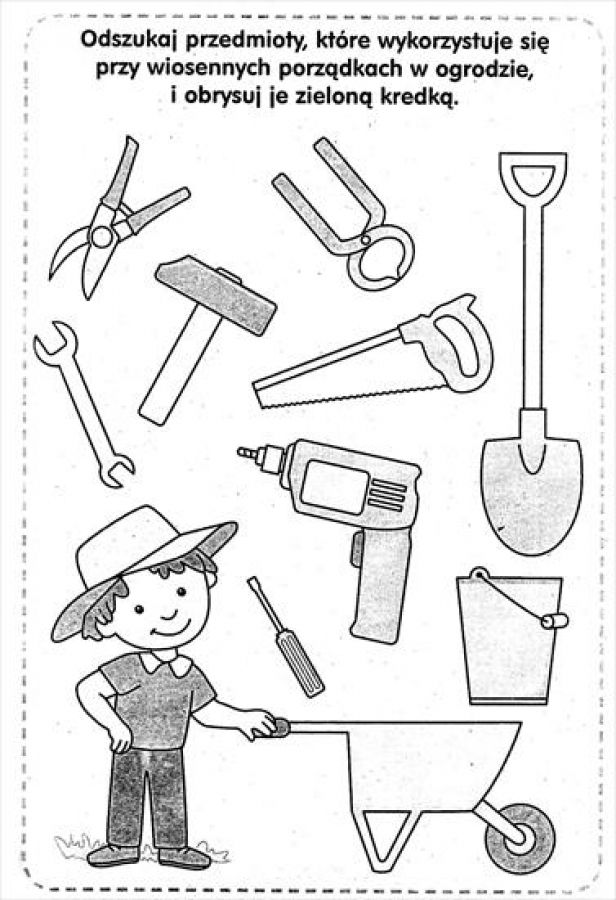 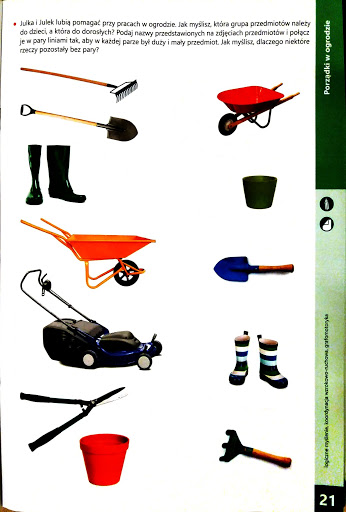 Proponuję wykonać kartę grafomotoryczną. Poprawiamy po śladzie wodę z konewek, którą podlewamy wiosenne kwiatki zasadzone w doniczkach.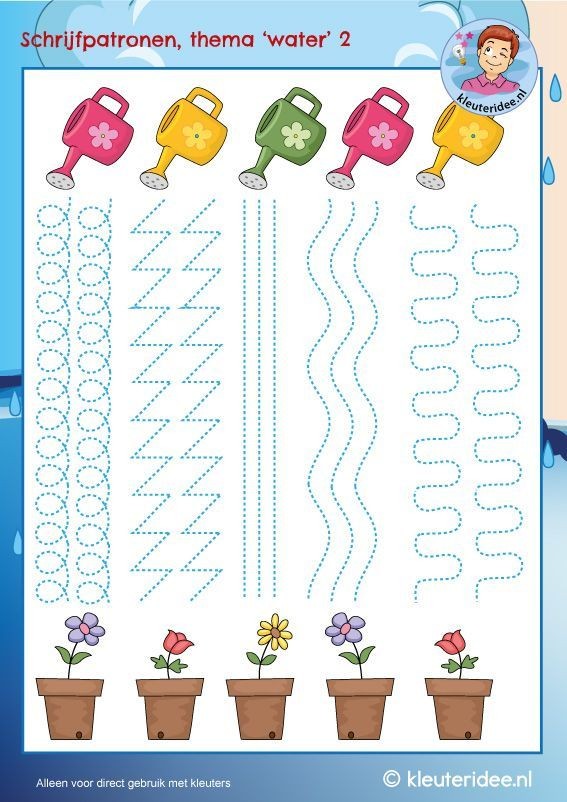 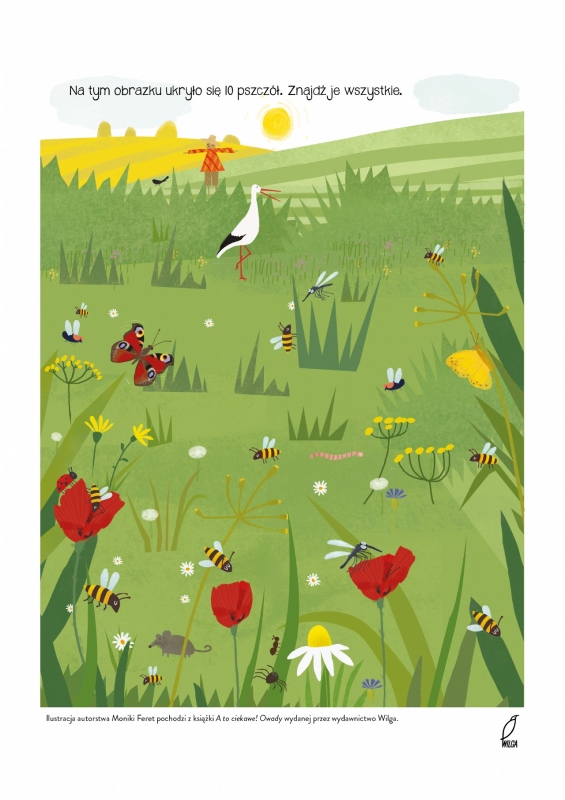 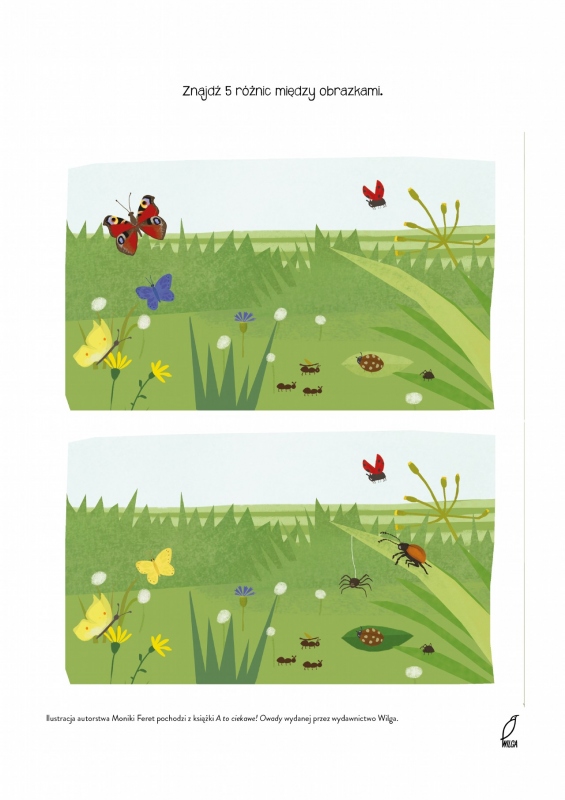 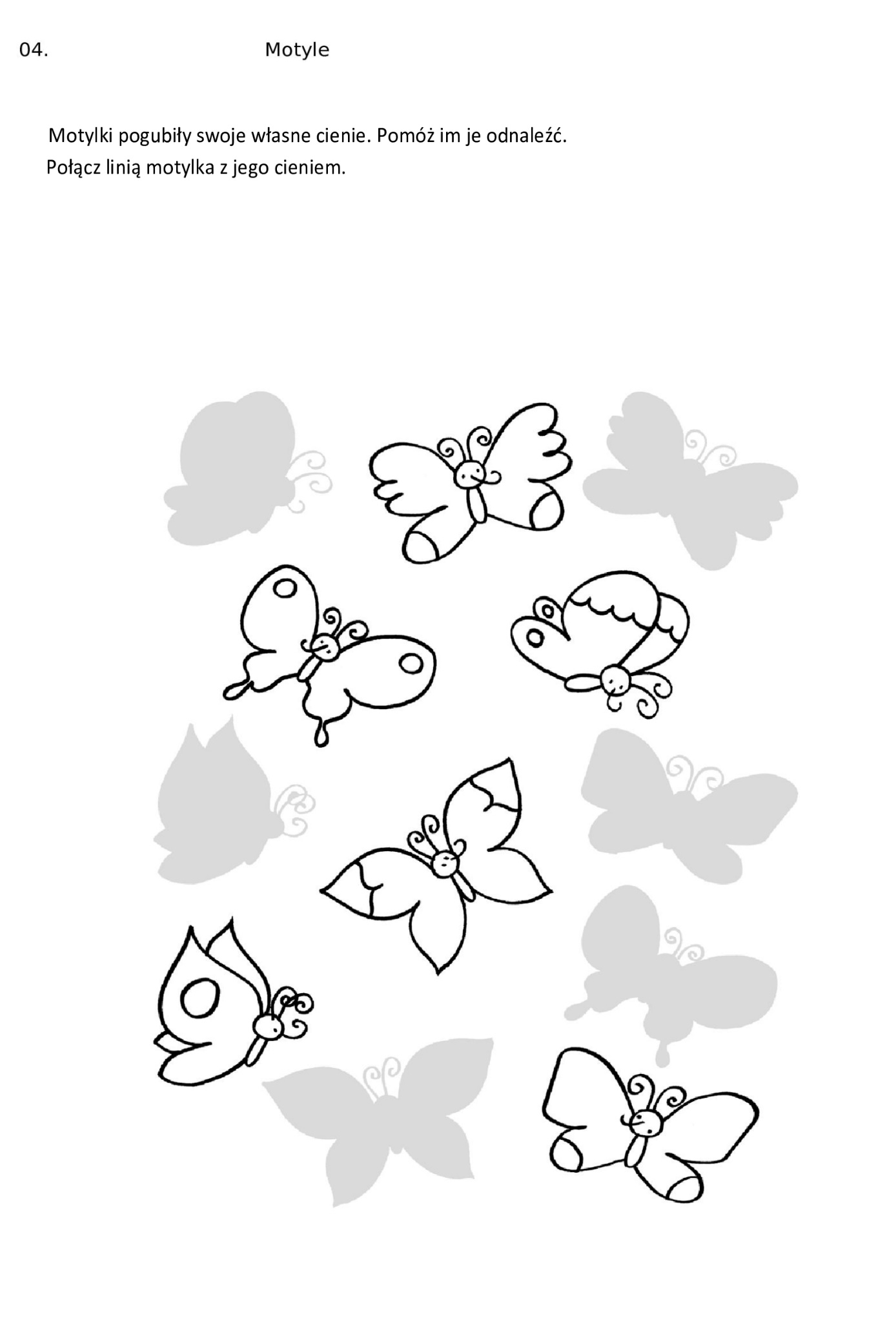 Bardzo proszę, aby każdy z Was postarał się pomóc rodzicom podczas prac porządkowych w ogrodzie, na działce czy też na balkonie. Możecie np. z pomocą rodzica zasadzić jakiś kwiat w doniczce, dbać o niego i obserwować jak się rozwija.  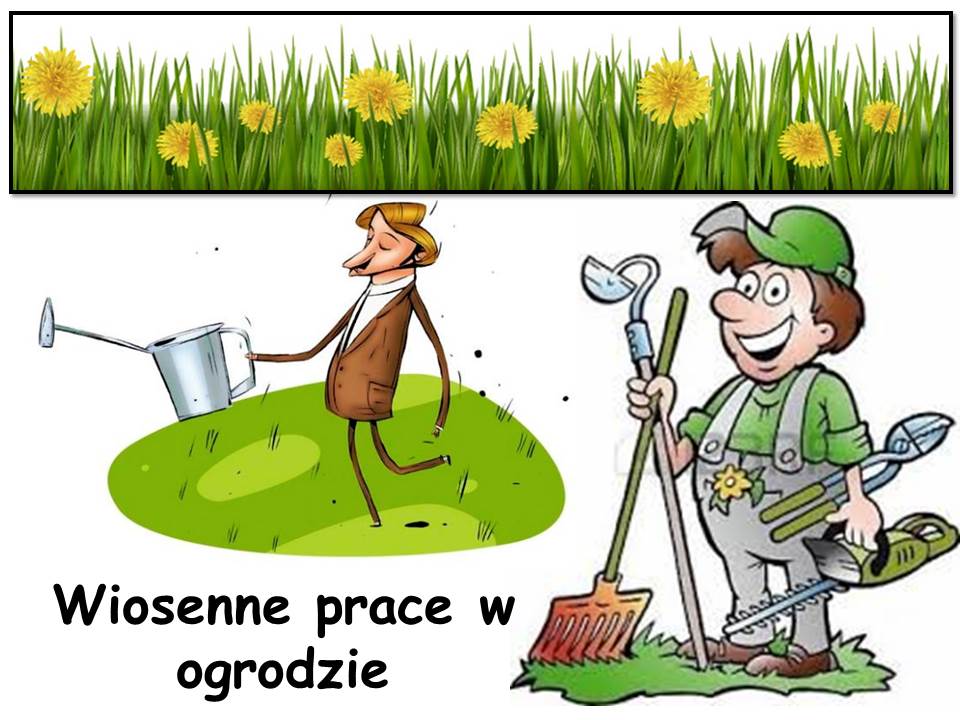 RękodziełoWiosenne drzewko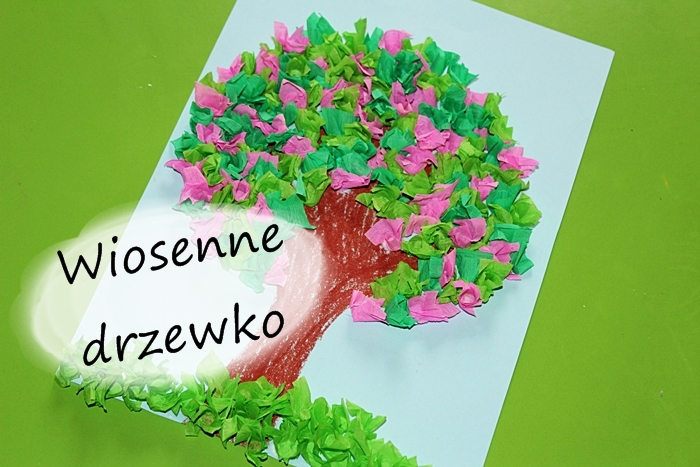 Mamy piękną wiosnę. W naszych ogrodach, parkach możemy podziwiać pięknie kwitnące i pachnące drzewa i krzewy dlatego też, moją propozycją dla Was jest własnoręczne wykonanie wiosennego drzewka.  Do wykonania pracy potrzebujemy:- zieloną bibułę w dwóch odcieniach- różową bibułę- kartkę papieru- klej, nożyczki- kredka np. pastelowa w kolorze brązowymAby stworzyć pień drzewa musimy odrysować kredką naszą dłoń ( możemy poprosić o pomoc rodziców, rodzeństwo). Bibułę tniemy na małe kwadraty. Pozostała praca to już tylko wyklejanie i ćwiczenie naszych palców. Każdy kwadracik bibuły nakładamy na ołówek, zakręcamy wokół niego i przyklejamy do kartki. Troszkę czasochłonne zajęcie ale efekt pracy będzie piękny. Możecie również wykleić drzewko kawałkami zrolowanej w palcach bibuły bez konieczności zakręcania jej na ołówku.   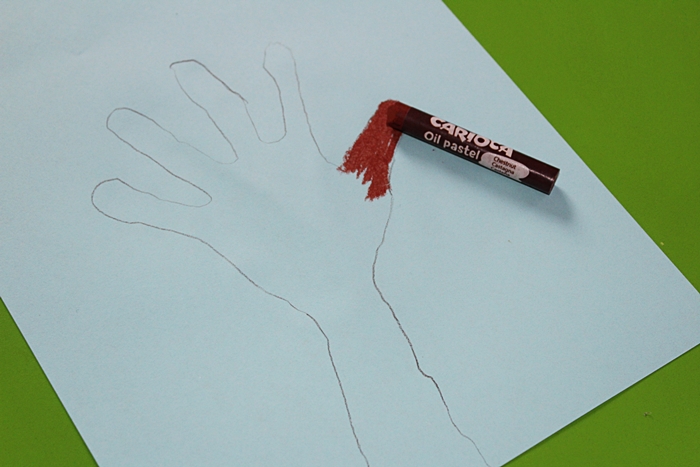 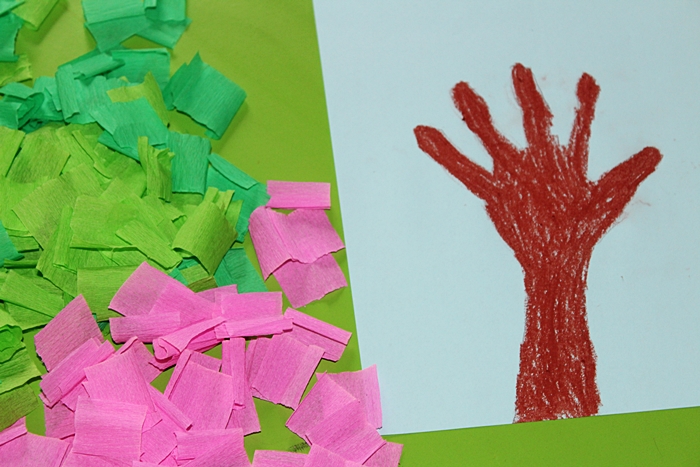 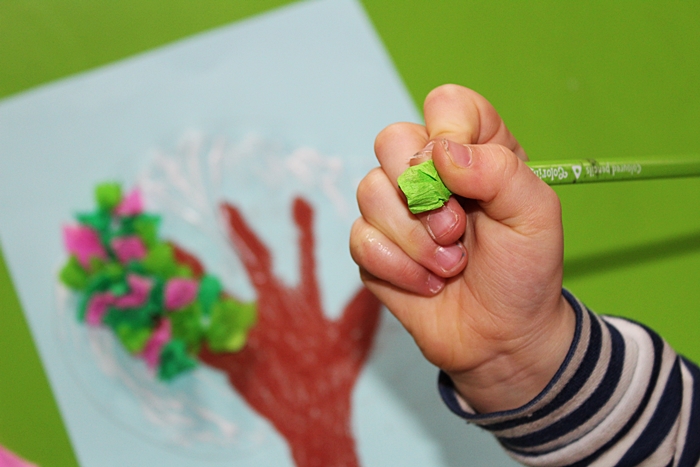 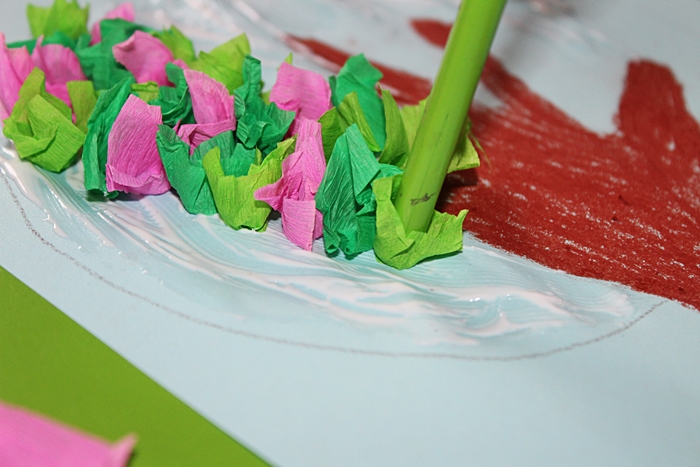 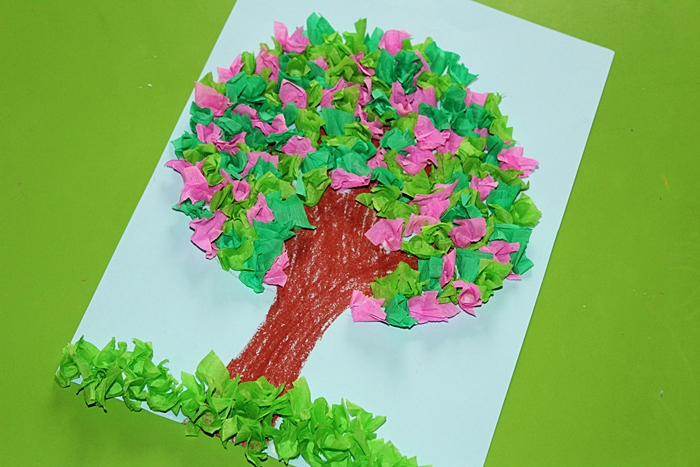 I jak się Wam podoba?Zajęcia muzyczne p. P. LaryszTemat:  Nauka piosenki o ekologii .Skopiuj link w okno przeglądarki  i naucz się słów i melodii piosenki:https://www.youtube.com/watch?v=-ZQTnkXpcCANie warto mieszkać na Marsie, 
nie warto mieszkać na Venus. 
Na Ziemi jest życie ciekawsze, 
powtarzam to każdemu . Ref.
Bo Ziemia to wyspa , to wyspa zielona, 
wśród innych dalekich planet. 
To dom dla ludzi, dla ludzi i zwierząt, 
więc musi być bardzo zadbany. Chcę poznać życie delfinów 
i wiedzieć co piszczy w trawie.
Zachwycać się lotem motyla 
i z kotem móc się bawić. Ref.
Bo Ziemia to wyspa , to wyspa zielona, 
wśród innych dalekich planet. 
To dom dla ludzi, dla ludzi i zwierząt, 
więc musi być bardzo zadbany. Posadźmy kwiatów tysiące. 
Posadźmy krzewy i drzewa, 
niech z nieba uśmiecha się słońce, 
pozwólmy ptakom śpiewać. Ref.
Bo Ziemia to wyspa , to wyspa zielona, 
wśród innych dalekich planet. 
To dom dla ludzi, dla ludzi i zwierząt, 
więc musi być bardzo zadbany.Pokoloruj rysunek: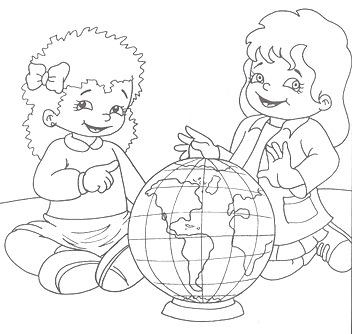 Witam Przesyłam kolejne ćwiczenia z zajęć rozwijających komunikowanie się/ 27.04.2020Słowa klucze i ich znaczenie 1.Obejrzyj uważnie obrazki. Pomyśl, co należało powiedzieć: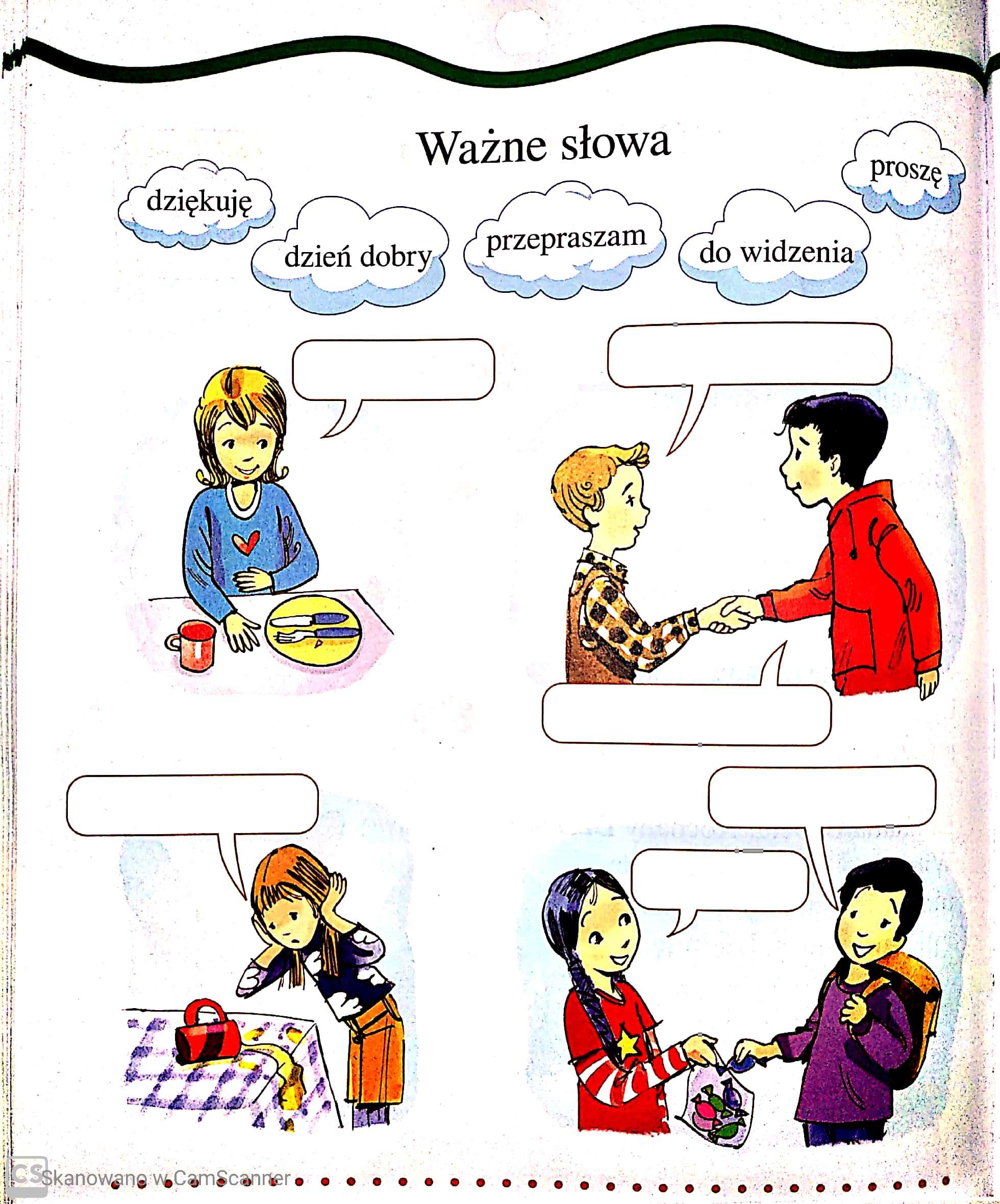 2. Przeczytaj wyrazy i zastanów się kiedy je używamy, napisz jePROSZĘ, DZIĘKUJĘ, PRZEPRASZAM, DZIEŃ DOBRY, DO WIDZENIA…………………………………………………………………………………………………………………………………………………………………………………………………………………………………….4.Co otwierają klucze. Połącz klucz kreską z odpowiednim prostokątem.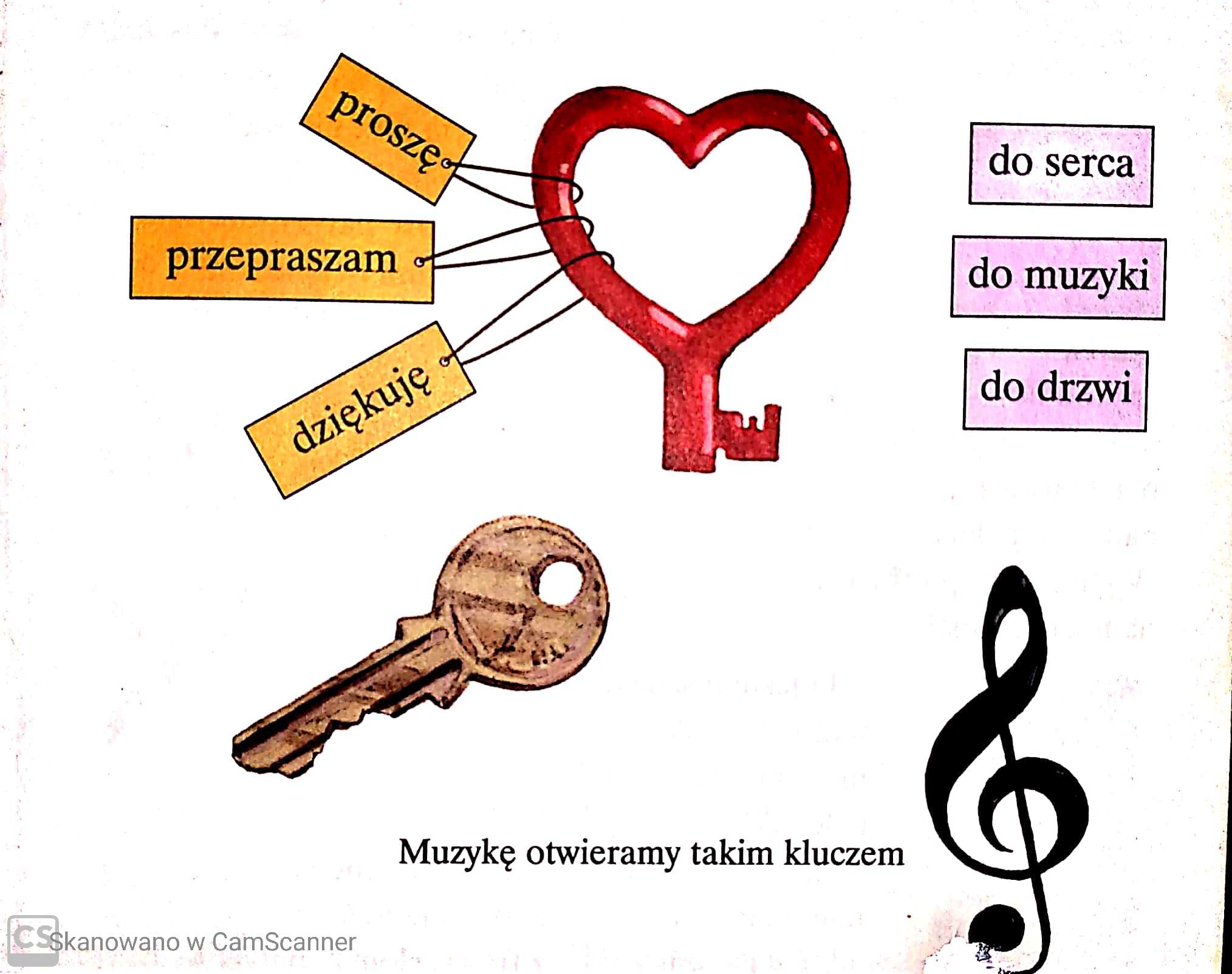                                                                                                                                                                             Pozdrawiam                                                                                                                                                                                  Wiesława Zajdel